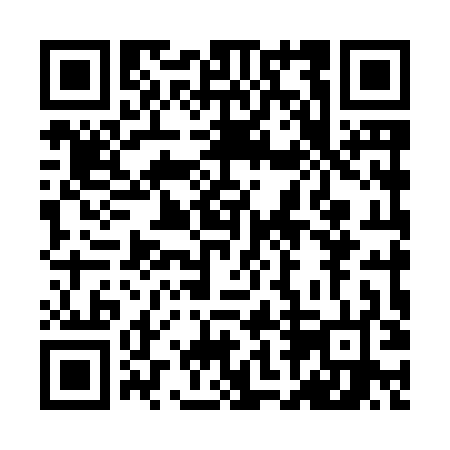 Prayer times for Dluzanski Las, PolandMon 1 Apr 2024 - Tue 30 Apr 2024High Latitude Method: Angle Based RulePrayer Calculation Method: Muslim World LeagueAsar Calculation Method: HanafiPrayer times provided by https://www.salahtimes.comDateDayFajrSunriseDhuhrAsrMaghribIsha1Mon3:536:0012:314:577:049:032Tue3:505:5712:314:587:069:053Wed3:475:5512:315:007:079:084Thu3:435:5212:305:017:099:105Fri3:405:5012:305:037:119:136Sat3:375:4812:305:047:139:157Sun3:345:4512:295:057:159:188Mon3:305:4312:295:067:179:219Tue3:275:4012:295:087:189:2310Wed3:245:3812:295:097:209:2611Thu3:205:3612:285:107:229:2912Fri3:175:3312:285:127:249:3213Sat3:135:3112:285:137:269:3414Sun3:105:2912:285:147:289:3715Mon3:065:2612:275:157:309:4016Tue3:035:2412:275:177:319:4317Wed2:595:2212:275:187:339:4618Thu2:555:1912:275:197:359:4919Fri2:525:1712:265:207:379:5220Sat2:485:1512:265:217:399:5621Sun2:445:1212:265:237:419:5922Mon2:405:1012:265:247:4210:0223Tue2:365:0812:265:257:4410:0524Wed2:325:0612:255:267:4610:0925Thu2:285:0412:255:277:4810:1226Fri2:245:0112:255:297:5010:1627Sat2:194:5912:255:307:5210:2028Sun2:154:5712:255:317:5310:2329Mon2:134:5512:255:327:5510:2730Tue2:124:5312:255:337:5710:29